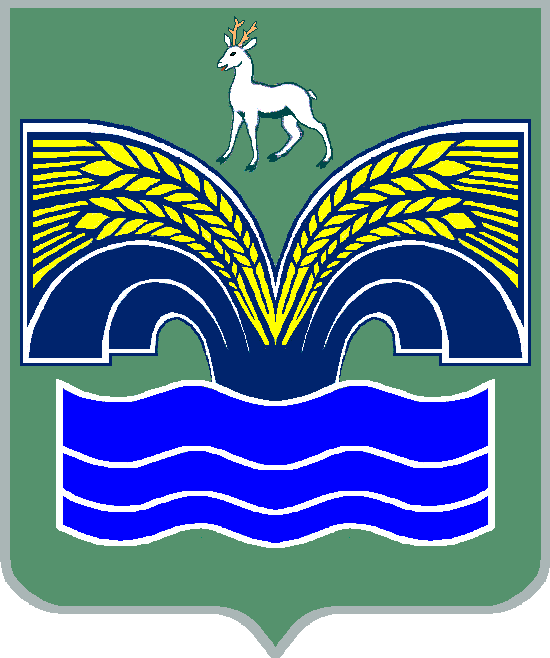 АДМИНИСТРАЦИЯСЕЛЬСКОГО ПОСЕЛЕНИЯ БОЛЬШАЯ КАМЕНКАМУНИЦИПАЛЬНОГО РАЙОНА КРАСНОЯРСКИЙСАМАРСКОЙ ОБЛАСТИПОСТАНОВЛЕНИЕот 30 марта 2018 года № 10О проведении публичных слушаний по проекту программы комплексного развития социальной инфраструктуры сельского поселения Большая Каменкамуниципального района Красноярский Самарской области на 2018 год и период до 2033 года             Руководствуясь Федеральными законами от 06.10.2003 № 131-ФЗ «Об общих принципах организации местного самоуправления в Российской Федерации», постановлением Правительства Российской Федерации от 1 октября 2015 года N 1050 «Об утверждении требований к программам комплексного развития социальной  инфраструктуры поселений, городских округов», Уставом сельского поселения Большая Каменка муниципального района Красноярский Самарской области, ПОСТАНОВЛЯЮ:         1. Провести на территории сельского поселения Большая Каменка муниципального района Красноярский Самарской области  публичные слушания  по проекту программы комплексного развития социальной инфраструктуры сельского поселения Большая Каменка муниципального района Красноярский Самарской области на 2018 год и период до 2033 года.2. Срок проведения публичных слушаний по проекту программы комплексного развития социальной инфраструктуры сельского поселения Большая Каменка  муниципального района Красноярский Самарской области на 2018 год и период до 2033 года составляет 30 (тридцать) дней с 4 апреля 2018 года по 3 мая 2018 года.3. Органом, уполномоченным на организацию и проведение публичных слушаний, является Администрация сельского поселения Большая Каменка муниципального района Красноярский Самарской области.4. Местом проведения публичных слушаний (местом ведения протокола публичных слушаний) является Администрация сельского поселения Большая Каменка муниципального района Красноярский, расположенная по адресу: 446382, Самарская область, Красноярский район, с. Большая Каменка, ул. Центральная, д. 40.5. Мероприятие по информированию жителей сельского поселения Большая Каменка по проекту программы комплексного развития социальной инфраструктуры сельского поселения Большая Каменка муниципального района Красноярский Самарской области на 2018 год и период до 2033 года состоится 9 апреля 2018 года в 18-00 часов  по местному времени в здании Администрации сельского поселения Большая Каменка муниципального района Красноярский Самарской области.6. Ознакомиться с материалами программы комплексного развития социальной инфраструктуры сельского поселения Большая Каменка муниципального района Красноярский Самарской области на 2018 год и период до 2033 года можно на официальном сайте администрации муниципального района Красноярский в сети Интернет http://www.kryaradm.ru  в разделе «Поселения/ Большая Каменка» и в здании Администрации поселения (в соответствии с режимом работы Администрации поселения).7. Замечания и предложения по проекту программы комплексного развития социальной инфраструктуры сельского поселения Большая Каменка муниципального района Красноярский Самарской области на 2018 год и период до 2033 года могут быть направлены всеми заинтересованными лицами в Администрацию сельского поселения Большая Каменка  муниципального района Красноярский Самарской области  в рабочие дни с 10 часов до 19 часов, в субботу с 12 часов до 17 часов до 26 апреля 2018 года включительно.  8.  Назначить     лицом,     ответственным     за     ведение     протокола публичных слушаний и протокола мероприятия по информированию жителей сельского поселения Большая Каменка по вопросам публичных слушаний  специалиста 1 категории Администрации  сельского поселения Большая Каменка  муниципального района Красноярский Самарской области – Козину М.В.9. Опубликовать настоящее постановление в  газете «Красноярский вестник» и разместить на сайте администрации муниципального района Красноярский Самарской области  в разделе «Поселения/ Большая Каменка».10. Постановление вступает в силу со дня его официального опубликования. Глава сельского поселения Большая Каменка муниципального районаКрасноярский Самарской области                                              Г.А.Матвеев     